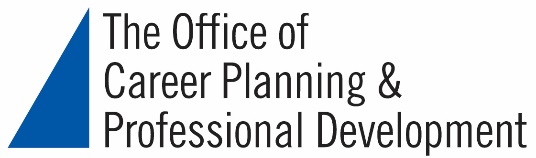 Making the Most of an Academic ConferenceWebinar ResourcesResources on the Office of Career Planning & Professional Development Website:https://careerplan.commons.gc.cuny.edu/services (to make an appointment, access webinars and alumni aloud podcast, and sign up for our email lists)https://careerplan.commons.gc.cuny.edu/tools (to access GC Connect for jobs, Versatile PhD, and Vault Career Guides)https://careerplan.commons.gc.cuny.edu/events (check out our upcoming events)Websites Listing Conferences and Professional Associations:Chronical of Higher Education: https://www.chronicle.com/Inside Higher Ed: https://www.insidehighered.com/H-Net (Humanities and Social Sciences): https://www.h-net.org/AAAS (American Association for the Advancement of Science): https://www.aaas.org/NYAS (The New York Academy of Science): https://www.nyas.org/ACLS (American Council of Learned Societies) Member Societies (Humanities): https://www.acls.org/Member-Societies/Society-Profiles.aspxCovering Conference Costs:Student Affairs Travel Funds (will be posted in a week or two – see this area of website https://www.gc.cuny.edu/Prospective-Current-Students/Current-Students)PSC-CUNY Adjunct Professional Development Funds: https://www.psc-cuny.org/benefits/adjunct-cet-professional-development-fundFabric Posters:https://www.spoonflower.com/